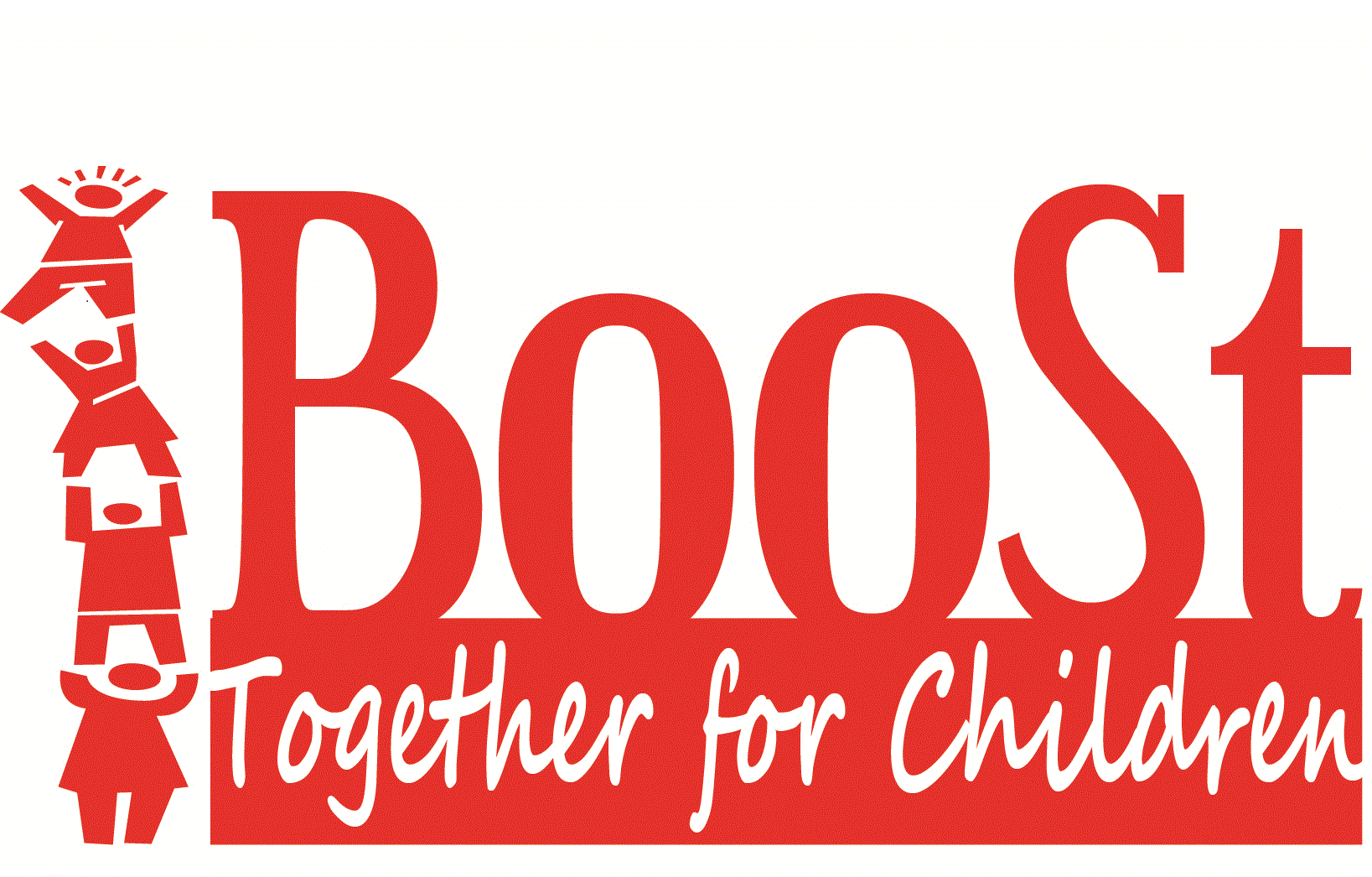 Board of Directors Meeting MinutesDecember 13, 2022 5:30 to 6:30 PMLocation:  Story County Human Services Bldg., 126 S. Kellogg Ave Ames IA Meeting called to order: 5:37pmThe Americans with Disabilities Act requires BooSt to make reasonable accommodations for all individuals to attend meetings. Call 515-433-4892 or email:  aclaman@boonecounty.iowa.orgMembers in attendance: Jack Friend, Kelly Polich, Kris Gross, Latifah Faisal, Abbie Schaffer                                           Executive Director-Anita ClamanMembers absent: Eric Gebhart, Celeste Mortvedt & Wilma PillotMembers of the public: Gina Wells & Christa Jergins-CCR&R, Peg Ragner & Erin Hall-YSS, David Ahrens-State ECI                                           Board         On Zoom: No one in attendance Members in attendance: Jack Friend, Kelly Polich, Kris Gross, Latifah Faisal, Abbie Schaffer                                           Executive Director-Anita ClamanMembers absent: Eric Gebhart, Celeste Mortvedt & Wilma PillotMembers of the public: Gina Wells & Christa Jergins-CCR&R, Peg Ragner & Erin Hall-YSS, David Ahrens-State ECI                                           Board         On Zoom: No one in attendance Adoption of Agenda; Moved by Faisal, second by SchafferMCUReview and approve minutes from November 1, 2022 Moved by Gross, second by Polich MCUPublic ForumMs. Wells reported plans have not yet started for the next conference. Nap Sack grant of $10,000 was gone in 3 days. Board Processing Committee report Reviewed:  Family Support Programming. Recommendation of the State to reduce to one FSP because population does not support multiple programs. The Board will need to develop a new RFP for FY24.  Children Service Committee report Review and Consideration of BooSt Grant Proposal for FY23 administered by CCR&R. Motion by Polich to approve with the recommended changes in red (Attachment C) and additional bullet point on page two “40% or more childcare assistance clients are prioritized after those who did not receive funding in FY22.” Second by GrossReview and Consideration of Ericson Library funding request. Motion to approve by Polich, second by SchafferMCUMCUNew Business Review of report and Consideration of recommended changes to Family Support Programs: Decrease FSP for FY24 to 1 program. Motion by Polich, second by GrossDirection to Executive Director Claman to develop a new RFP for FY24 to be released spring of 2023. Motion by Polich, Second by SchafferReview and Consideration of Community Plan and approval to file with ECI State Administration. Motion to approve by Faisal, Second by Polich. MCUMCUMCUOld Business:Reviewed State Family Support Programs Report Directors Report:ED Claman reported on activities in November and upcoming in December:Met with Northwood principal on possible collaborationsMet with another ECI director and MICA to discuss Head Start and Child Care staffing and COVID-19 recovery Collaboration with DCT/CPPC coordinator on combined meetings.Contractor site visits have startedMs. Claman has continuing DHS training through December (approximately 20 hrs of CEU’s) Review of claimsBooSt Designation scheduled for February 21, 2023 via zoom. Director meets with Designation team at 3:30pm Community partners meet at 4:00pm. (A formal invitation will be sent to partners) BooSt Board members meet from 5:30-7:00pmPresentation by Special Guest: David Ahrens from State Early Childhood Iowa Board Presentation by Peg Ragner and Erin Hall with YSS Stork NEST Next Board Meeting:  February 7, 2023 at 5:30       Location: Story County Human Services Center, 126 S. Kellogg Ave. Ames IA and ZoomAdjournment of board meeting 7:00pm: moved by Faisal, second by Gross 